Фамилия, класс_________________                                                              Тестирование на тему: баскетбол1.Как переводится с (англ.) баскетбол?а) сетка-мяч;      б) кольцо-мяч;     в) корзина-мяч;     г) щит-мяч;   2.Кто основатель игры баскетбол?а) Чарльз Бронсон;   б) Джеймс Кэмерон;  в) Джеймс Оконелл;  г) Джеймс Нейсмит;3.В каком году зародился баскетбол?а)1891;   б)1861;  в)1791;  г)1901;4.Какого числа состоялся первый баскетбольный матч в зале Спрингфилского колледжа:а) 21 декабря;   б) 21 марта;   в) 21 июня;   г) 21 сентября;5. Размер баскетбольной площадки равен:а) 13х26 м;        б) 15х28 м;      в) 14х29 м;   г)  15х30 м6.Какова высота баскетбольного кольца от уровня пола?а) 2.90 м.;   б) 2.95 м.;   в) 3.00 м.;   г) 3.05 м.;7.Какова окружность баскетбольного мяча?а) 74.9-78 см;   б) 76-80 см;   в) 79-86 см;   г) 80-90 см;8.Из скольки периодов состоит игра?а) 2;   б) 3;   в)  4;   г) 5;9.Сколько минут длится один период?а) 6;   б) 8;   в) 10;   г) 12;10.Игра в баскетбол не может начаться, если в одной из команд на площадке нет    _________       игроков.11. Как начинается игра в баскетбол?а) жеребьевкой;   б) вводом мяча из-за боковой линии;  в) спорным броском с центра круга;12. Сколько времени дается на ввод мяча в игру (с)? а) 3;   б) 5;   в) 8;  г) 24;13. Сколько времени дается на вывод мяча со своей половины (с)?а) 3;   б) 5;   в) 8;   г) 24;14.Сколько времени команде дается на атаку (с)?а) 18;   б) 21;   в) 24;   г) 30;15. Игрок нападающей команды не должен находится в зоне под корзиной более (с):а) 3;   б) 4;   в) 5;   г) 6;16.Откуда выбрасывается мяч, если игрок получил персональное замечание?а) из-за лицевой;   б) из-за боковой;   в) откуда захочет;17.Величайший баскетболист всех времен:а) Скотти Пипен;   б) Коби Брайнт;   в) Майкл Джордан;   г) Андрей Кириленко   Что означает жест – «вращение кулаками»?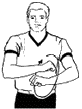                            Ответ:   _________________Фамилия, класс_________________                                                              Тестирование на тему: баскетбол1.Как переводится с (англ.) баскетбол?а) сетка-мяч;      б) кольцо-мяч;     в) корзина-мяч;     г) щит-мяч;   2.Кто основатель игры баскетбол?а) Чарльз Бронсон;   б) Джеймс Кэмерон;  в) Джеймс Оконелл;  г) Джеймс Нейсмит;3.В каком году зародился баскетбол?а)1891;   б)1861;  в)1791;  г)1901;4.Какого числа состоялся первый баскетбольный матч в зале Спрингфилского колледжа:а) 21 декабря;   б) 21 марта;   в) 21 июня;   г) 21 сентября;5. Размер баскетбольной площадки равен:а) 13х26 м;        б) 15х28 м;      в) 14х29 м;   г)  15х30 м6.Какова высота баскетбольного кольца от уровня пола?а) 2.90 м.;   б) 2.95 м.;   в) 3.00 м.;   г) 3.05 м.;7.Какова окружность баскетбольного мяча?а) 74.9-78 см;   б) 76-80 см;   в) 79-86 см;   г) 80-90 см;8.Из скольки периодов состоит игра?а) 2;   б) 3;   в)  4;   г) 5;9.Сколько минут длится один период?а) 6;   б) 8;   в) 10;   г) 12;10.Игра в баскетбол не может начаться, если в одной из команд на площадке нет    _________       игроков.11. Как начинается игра в баскетбол?а) жеребьевкой;   б) вводом мяча из-за боковой линии;  в) спорным броском с центра круга;12. Сколько времени дается на ввод мяча в игру (с)? а) 3;   б) 5;   в) 8;  г) 24;13. Сколько времени дается на вывод мяча со своей половины (с)?а) 3;   б) 5;   в) 8;   г) 24;14.Сколько времени команде дается на атаку (с)?а) 18;   б) 21;   в) 24;   г) 30;15. Игрок нападающей команды не должен находится в зоне под корзиной более (с):а) 3;   б) 4;   в) 5;   г) 6;16.Откуда выбрасывается мяч, если игрок получил персональное замечание?а) из-за лицевой;   б) из-за боковой;   в) откуда захочет;17.Величайший баскетболист всех времен:а) Скотти Пипен;   б) Коби Брайнт;   в) Майкл Джордан;   г) Андрей Кириленко  Что означает жест – «поднятые большие пальцы вверх»?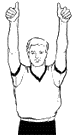                            Ответ:   _________________